      					    Curriculum Vitae		  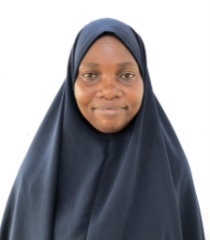 FULL NAME 					IBRAHIM-AHMED, Alirat MoladePLACE OF BIRTH & DATE OF BIRTH:	             Lagos State / 15th May, 1983.NATIONALITY:				             NigerianSTATE OF ORIGIN/ L.G.A:			Osun State / Ede North Local GovernmentCURRENT POSTAL ADDRESS:	56,Osaara Community, Oke-Suna Off Ring Road Bye-Pass, Oke-Osun Osogbo, Osun State.EMAIL ADDRESS:				khairatmolade@yahoo.com / khairatmolade708@gmail.comPHONE NUMBER		08032403374MARITAL STATUS:				MarriedEDUCATIONAL INSTITUTIONS ATTENDED WITH DATES:Fountain University Osogbo, Osun State					-	2016-2018Federal Polytechnic Ede, Osun State.						-	2010-2012TRUSTCO Resources Limited					                       -	2011   Federal Polytechnic Ede, Osun State.						-	2007-2009Shalom Computer Institute, Lagos State					-	2004Daarul Mojeed Wa Sallam Arabic and Islamic School, Lagos State		-	2003Onipetesi High School Agege, Lagos State.					-	1996-2002Dopemu Primary School, Dopemu – Agege, Lagos State.			-	1991-1996    ACADEMIC AND PROFESSIONAL QUALIFICATIONS OBTAINED WITH DATESB.Sc. in Business Administration						-	2018		National Youth Service Corps (NYSC)					          -	2014Higher National Diploma in Office Technology & Management (HND)	           -	2010-2012Certificate of Proficiency in Corporate Ethic & Human Relation Skills 	           -	2011National Diploma in Office Technology & Management (ND)		           -	2007- 2009Certificate in Secretarial & Desktop Publishing				-	2004Certificate in Walimat Qur’an						           -	2003Senior Secondary Certificate Examination (SSCE)				-	2002Primary School Leaving Certificate						-	1995NAME AND ADDRESS OF PREVIOUS EMPLOYERSecretary -	Darul-Atfal International College, Agege – Lagos State	-	2009-2010NAME AND ADDRESS OF PRESENT EMPLOYERFountain University Osogbo, Oke Osun, Osun State 				March 2014 till dateWORKING EXPERIENCES AND POSITIONS HELD WITH DATES:Administrative Officer II, Fountain University Osogbo		-	2019 till dateSecretary to the Registrar, Fountain University Osogbo,		-	2018 Secretary, Dean’s  CONAS,  Fountain University Osogbo	  	-	2017 - 2018Secretary, Vice-Chancellor’s Office, Fountain University Osogbo.         -	2017 Secretary, Dean’s  PG School, Fountain University Osogbo		 -	2016- 2017Secretary to the Registrar, Fountain University Osogbo, 		-	2013-2016Secretary to the Darul-Atfal International College, Agege – Lagos State	2009-2010EXTRA CURRICULAR ACTIVITIES:Member,  Committee on University Website 	                         		2017Member , Committee on New Programmes						2017Proctor Officer, 2017 UTME Exercise- Fedpolyede South Campus			2017Member, Committee on Design of Computation  Package for Postgraduate School	2016Member, Resource Visit on Masters Business Administration Programme		2016Member, National Emergency Management Agency (NYSC-NEMA)	        2013-2014Member, Muslim Corper’s Association of Nigeria					2013-2014 (MCAN - Osun State Chapter)	Member, Muslim Student Association of Nigeria(MSSN), Ede		            2010-2012Member, National  Association Office Technology and Management(NAOTEM) 	2010-2012Federal Polytechnic Ede, Osun State.REFEREES:Alhaji M.O. OlanrewajuAlong Ojoo, Oyo Express Road, Idi – Ose, Moniya Ibadan,Oyo State.Mobile: 08033599525ADENEKAN, SheriffDeputy Registrar,Fountain University, Osogbo, Oke-OsunP.M.B. 4491Osogbo,Osun State.Mobile: 08037063960Professor, Muse OkeBiological Sciences,            c/o Fountain University, Osogbo, Oke-OsunP.M.B. 4491, Osogbo,Osun State.Mobile: 08083707457